Итоговая работа по алгебре (промежуточная аттестация) 8 классДемонстрационный вариант.Часть 11. Найти значение выражения:  + 0,62. Выберите неверные равенства: а) б)   с)  - 40 = 8;       д) = -7    3. На рисунке изображены графики функций вида y = ax2 +bx+ c. Установите соответствие между графиками и знаками коэффициентов a и c. Запишите в ответ цифры, расположив их в порядке, соответствующем буквам:                                                                         4. Установите соответствие между графиками функций и формулами, которые их задают.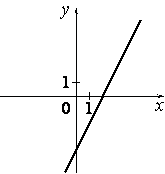 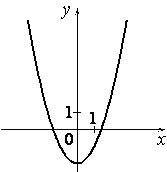   А                                       Б       В     Г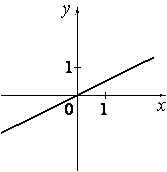 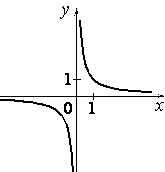  1)       2) у = х2 – 2       3) у =        4) y = x – 2   5) у = х25. Упростите выражение:    1)2;    2)18;     3)2;   4)6.6. Решите уравнение  5х2-9х+4=0.. В ответе запишите меньший из корней:                1) 1.    2) -0,8.    3) -1.     4) 0,8.Часть 2.7. Решите систему уравнений: 8. Решите уравнение:  .-  = 9. Турист, проплыв по течению реки на плоту 12 км, возвратился обратно на лодке, скорость которой в стоячей воде 5 км/ч. Найдите скорость течения реки, если известно, что на всё путешествие турист затратил 10 ч.А) 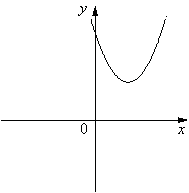 А) Б) 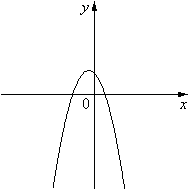 Б) В) 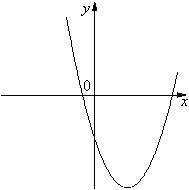 В) Г) 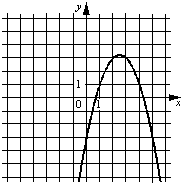 Г) 1) a > 0, c < 01) a > 0, c < 02) a < 0, c > 02) a < 0, c > 03) a > 0, c > 03) a > 0, c > 04) a < 0, c < 0